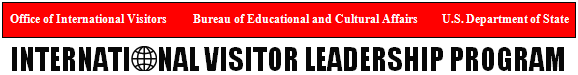 Integration and Advocacy for Socially Vulnerable Populations A Project for UkraineThese visitors are invited to the United States under the auspices of the Department of State’s International Visitor Leadership Program. Their program is arranged by World Learning.Program Contacts: Ms. Meghan Simpson and Ms. Ashalyn Hardy, World Learning, 1015 Fifteenth Street, NW, Suite 700, Washington, DC 20005; Telephone - (202) 464-8526 or (202) 464-5228; Toll-free - (800) 858-0292; Email - meghan.simpson@worldlearning.org or ashalyn.hardy@worldlearning.orgDepartment of State Program Contacts: Ms. Charlotte Titus and Ms. Tonya Wallace, Office of International Visitors; Telephone - (202) 632-632-9390 or (202) 632-9396; Fax - (202) 453-8548; Email - tituscf@state.gov or wallacetd@state.gov Accompanied by: Mr. Alexander Shepel, Simultaneous Interpreter, Mr. Peter Voitsekhovsky, Simultaneous Interpreter, Ms. Nataliya Kononenko, Administrative Interpreter, Ms. Tetiana Patra, accompanying Ms. Svitlana PatraMay 8 - 26, 2017______________________________________________________________________________PROFESSIONAL OBJECTIVESThe Department of State has outlined the following specific objectives for the project:Examine federal, state and local legislation and policies designed to support and protect the civil and human rights of vulnerable populations;Build the capacity of vulnerable populations to advocate for their rights and initiate legislative reform;Explore support services for conflict-affected populations integrating into new communities;Explore best practices in integrating vulnerable populations that ensure access to local infrastructure including transportation, housing, education and employment; andExamine how the NGO sector, media, and the arts community can support special needs and socially vulnerable youthPARTICIPANT LISTUkraine	Ms. Liliya DROBITRehabilitation Specialist, Kolping Family Center for Physical Rehabilitation 	Mr. Serhii LETUCHYI	Frontman, Flying Swan bandMs. Svitlana PATRAFreelance Writer, Ukraina University Image Center	Ms. Maryna STASHYNA NEIMET	Head, Commission on Employment, Uzhgorod Branch, Division of Ukrainian National Union of Organizations for Special NeedsMr. Andriy ZALIVSKYYMayor, Chervonohrad BIOGRAPHICAL INFORMATIONUkraineName:	Ms. Liliya DROBITPresent Position:	Rehabilitation Specialist, Kolping Family Center for Physical Rehabilitation Concurrent Position:	Assistant, Department of Correction and Inclusive EducationPrevious Positions:	Psychologist, Lviv Regional Psychiatric Hospital, 2014-2015Education/Training:	Diploma of Specialist, Psychologist, Lviv Ivan Franko National University, 2015	Diploma of Specialist, Medicine, Lviv Danylo Halytskyi National Medical University, 2005Address:	LvivUkraine	Email: lilia.drobit@gmail.comLanguages:	Ukrainian (primary), English, Polish, RussianU.S. Travel:	No previous U.S. travelOther Travel:	Bulgaria, Poland, TurkeyProfessional Background:	Ms. Lilia Drobit is a Rehabilitation Specialist at Kolping Family Center for Physical Rehabilitation in Lviv, western Ukraine.  She played a central role in establishing a resource center to help her organization better assist groups of children with a variety of developmental disabilities. The Resource Center features an arts studio and other adaptive tools, and provides psycho-social support to the internally displaced population in Lviv.  Ms. Drobit has also implemented a series of trainings on behavioral management to social workers, psychologists, teachers, and education administrators, drawing from both Ukrainian and American experiences and best practices. Ms. Drobit is interested in trauma-focused therapy; psychotherapy for internally displaced persons (IDPs) and war veterans; and psychological and social support and assistance to people with disabilities of all ages.UkraineName:	Mr. Serhii LETUCHYIPresent Position:	Frontman, Flying Swan bandConcurrent Position:	Event Manager, Luhansk Oblast Public LibraryEducation/Training:	Diploma of Specialist, Pedagogy Memberships:	National Assembly of People with Special Needs Association of Youth with Special Needs of Eastern DonbassAddress:	Starobilsk, Luhansk Oblast	Ukraine	Email: flyingsergey77@gmail.comLanguages:	Ukrainian (primary), RussianU.S. Travel:	No previous U.S. travelOther Travel:	N/AProfessional Background:	Mr. Serhii Letuchyi is a musician, human rights activist, and devoted advocate for the special needs community of Ukraine. Using a wheelchair, he has traveled across his country to serve as an example and to inspire youth, those with and without disabilities. In 2010, Serhii founded a musical duet called “Flying Swan,” which emphasizes the cultural unity of Ukraine. Mr. Letuchyi is an active member of several civil society organizations, including the National Assembly of People with Special Needs and the Association of Youth with Special Needs of Eastern Donbass. He also partners with several other organizations catering to IDPs and special needs groups. Mr. Letuchyi was instrumental making Luhansk Oblast Public Library a center of cultural life in the region. He is committed to issues of accessibility and advocacy for people with special needs.UkraineName:	Ms. Svitlana PATRAPresent Position:	Freelance Writer, Ukraina University Image CenterPrevious Positions:	Website editor, Ukraina UniversityEducation/Training:	Diploma of Specialist, Printing Business and Editing, Ukraina University, Kyiv, 2013Memberships:	National Union of Journalists of UkrainePublications:	Multiple articles on internally displaced persons (IDPs) in Ukraine Address:	Podillia, Baryshiv RaionKyiv OblastUkraine	Email: svetlana2481@gmail.comLanguages:	Ukrainian (primary), RussianU.S. Travel:	No previous U.S. TravelOther Travel:	Belgium	Professional Background:	A journalist, Ms. Svitlana Patra regularly write about people with special needs, focusing on their successes and triumphs. She is a graduate of Ukraina University, a school known for its progressive ideas in the area of education for students with special needs, and a committed advocate for inclusive education. Ms. Patra is particularly interested in education for people with special needs. She also looks forward to exploring the roles that journalism, literature, music, and other cultural media play in supporting inclusion and advocacy for people with disabilities.  Ukraine	Name:	Ms. Maryna STASHYNA NEIMETPresent Position:	Head, Commission on Employment, Uzhgorod Branch, Division of Ukrainian National Union of Organizations for Special NeedsPrevious Positions:	Social Worker, Choice (Transcarpathian regional center for social and professional support)Education/Training:	Diploma of Specialist, History and Law, Luhansk National University after Taras Shevchenko, 2010
Memberships:	Center for Community InitiativesAddress:	Uzhgorod
Ukraine
Email: denis.sukhotin@ukr.netLanguages:	Ukrainian (primary), EnglishU. S. Travel:	No previous U.S. travelOther Travel:	Czech Republic, France, Germany, Hungary, Latvia, PolandProfessional Background:	In Uzhgorod, western Ukraine, Ms. Maryna Stashyna Neimet leads the Commission on Employment of the Ukrainian National Union of Organizations for Special Needs in Zakarpattia Oblast. Her responsibilities include designing and promoting workforce development programs for youth with disabilities, with a special focus on education. Additionally, she advocates for the integration of special education in higher education curricula, support for schools that offer special needs teacher training, and inclusive education. Focusing on teachers, parents, and peers, she has initiated a series of roundtables and community events that promote inclusive language and tolerance toward children with disabilities. Ms. Stahsyna Neimet is also involved in efforts to integrate internally displaced youth in her community. She is interested in the deinstitutionalization of youth with special needs, as well as issues pertaining to life and professional skills development, architectural accessibility, and education for students with visual impairment.UkraineName:	Mr. Andriy ZALIVSKYYPresent Position:	Mayor, Chervonohrad Previous Positions:	Director, Private Business, 2015Education/Training:	Master’s degree, State Administration, National Academy of State Administration, 2006	Diploma of Specialist, History, Teacher of History, Lesya Ukrainka Eastern European National University, 1999Address:	Chervonohrad, Lviv Oblast	Ukraine	Email: zandi@ukr.netLanguages:	Ukrainian (primary)U.S. Travel:	Arkansas, Washington, DC Other Travel:	Germany, PolandProfessional Background:	Mr. Andriy Zalivskyy is the Mayor of Chervonohrad, a western Ukrainian mining town that is currently facing several socio-economic challenges, ranging from unemployment and waste management issues to the inclusion of IDPs and special needs groups and the re-integration of returning soldiers. He is committed to supporting IDPs, workforce development for special needs, and community services for vulnerable groups in his community.